Муниципальное бюджетное дошкольное образовательное учреждение детский сад №4 муниципального образования Тимашевский районПальчиковые игры по теме «Зима, Елочка, Новый год».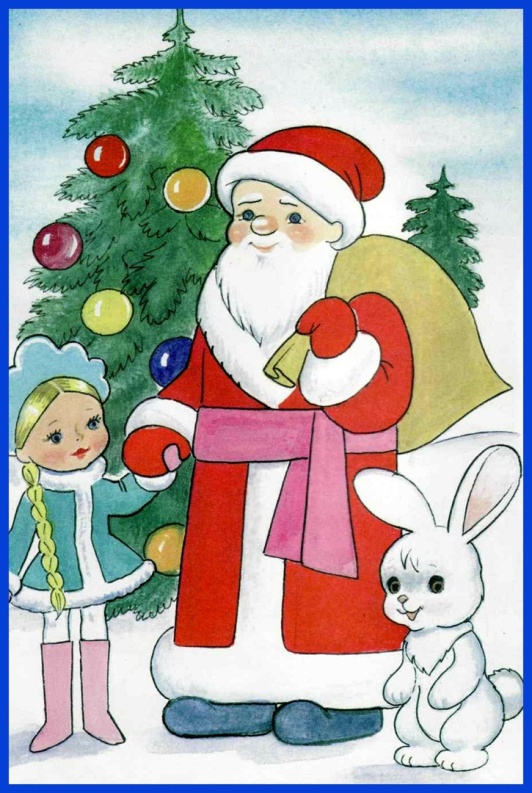 Воспитатель: Мищук Оксана Викторовнаст-ца Медведовская 2020 г.Пальчиковая гимнастика "Ёлочка"Утром дети удивились, (разводят руки в стороны, подняв плечи)Что за чудеса случилисьЭтой ночью новогодней.Ожидали, что угодно, (сжимают и разжимают пальцы)А увидели парад:В ряд снеговики стоят, (руками рисуют в воздухе три круга)Глазки весело горят, (закрывают и открывают ладонями глаза)А перед ними ёлочка (хлопают в ладоши)Пушистая, в иголочках.Пальчиковая гимнастика «Ёлочка»Перед нами ёлочка---кончики пальцев соединитьШишки---кулакиДа иголочки---указательный палец вперёдШарики---большой и указательный палец соединитьФонарики---вращать кисти рукЗайчики и свечки---ладони лодочка и кулачёкЗвёзды---все пальцы раздвинуты и ладони вместеЧеловечки---средний и указательный палец.Пальчиковая гимнастика «Елка».Елка быстро получается,  если пальчики сцепляются. Локотки ты подними, Пальчики ты разведи.Ладони от себя, пальчики пропускаются между собой (ладони под углом друг к другу). Пальчики выставляются вперед. Локотки к корпусу не прижимаются.Пальчиковая гимнастика "Снежок".Раз, два, три, четыре, (Загибают пальчики). Мы с тобой снежок лепили. ("Лепят снежок"). Круглый, крепкий, очень гладкий, (Показывают круг,  сжимают ладони, гладят одной ладонью другую).И совсем-совсем не сладкий. (Грозят пальником).Раз — подбросим. ("Подбрасывают").Два — поймаем. (Приседают, "ловят").Три — уроним. (Встают, "роняют").И... сломаем. (Топают).Н. НищеваПальчиковая гимнастика "Мы во двор пошли гулять".Раз, два, три, четыре, пять, (Загибают пальчики).Мы с тобой снежок слепили. (Дети "лепят").Круглый, крепкий, очень гладкий (Показывают круг, сжимают ладони, гладят одной ладонью другую).И совсем-совсем не сладкий. (Грозят пальчиком). Раз — подбросим, ("Подбрасывают"). Два — поймаем, ("Ловят").Три — уроним ("Роняют").И... сломаем. (Топают).Н. НищеваПальчиковая гимнастика «Снеговик».Пальчиковая гимнастика "Погреем пальчики".Снег руками собирали, Наши пальчики устали.Мы их будем растирать, Мы их будем согревать.  (Энергично разминать. Энергично сжимают и разжимают пальцы обеих рук. Энергично потирают ладонь о ладонь (2 раза)).Пальчиковая гимнастика "Погреемся".Поиграем-ка немножко (Дети хлопают в ладоши). Да похлопаем в ладошки. Пальчики мы согреваем,(Сжимают пальцы в кулак и разжимают).Их сжимаем, разжимаем.Пальчиковая гимнастика «Лыжники».(У каждого из вас по две пробки – это лыжи. (Указательный и средний пальцы правой руки встают в пробки «как ноги». Двигаем пальчики «как на лыжах, делая по шагу каждый слог)):Мы едем на лыжах,Мы мчимся с горы,Мы любим забавы Холодной поры!Пальчиковая гимнастика  «На елке».Мы на елке веселились, (Ритмичные хлопки в ладоши).Мы плясали и резвились. (Ритмичные удары кулачками).После добрый Дед Мороз («Шагают» средним и указательным пальцами по столу)Нам подарки принес.Дал большущие пакеты, («Рисуют» руками большой круг)В них же – вкусные предметы: (Ритмичные хлопки).Конфеты в бумажках синих, (Загибают на обеих руках по одному пальчику, начиная с большого).Орешки рядом с ними,Груша, яблоко, одинЗолотистый мандарин.Давай, дружок, смелей, дружокКати по снегу свой снежок – Он превратился в толстый ком.Его улыбка так светла!Два глаза… шляпа… нос… метла…Но солнце припечет слегка –Увы и нет снеговика.(Показать, как лепят снежки).Поставить руки на пояс, покачать головой и улыбнуться.Руками показать на глаза, голову, нос, поднять одну руку вверх, раздвинуть пальцы («метла»).Приложить ладонь ко лбу и посмотреть вверх.Развести руки в стороны.